IMPORTADORES GO GLOBAL 2021			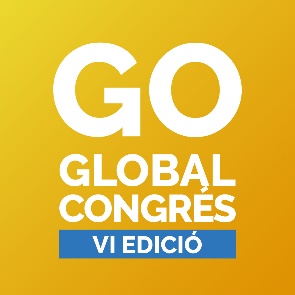 IMPORTADORPAISDESCRIPCIÓNWEBDISCOUNT Senegal Importador de muebles 
Productos de interés: 
Muebles para casas y para hoteles. https://www.discount-senegal.comITAL DESIGN Costa de Marfil Importador / Distribuidor de muebles de Costa de Marfil. Trabaja mayoritariamente con proveedores europeos. 
Productos de interés: 
Mueble de oficina y mueble de hogar  No dispone de webHOME24 Alemania Se trata de una de las principales plataformas de comercio electrónico de home & living en Europa continental y Brasil. Actualmente activos en ocho países y presentes en Alemania desde 2018. 
Productos de interés: 
Interesados en reunirse y entablar un diálogo con empresas y socios en el sentido más amplio del hogar y la vida, es decir, no sólo con los muebles, sino también con los asesores, la decoración, los textiles para el hogar, etc., así como con los agentes locales que impulsan cuestiones de sostenibilidad en el sector del hogar y la vida. https://www.home24.de/ FUNDBURO Alemania Fundbüro es una empresa internacional de arquitectura y diseño con sede en Berlín. Nuestro equipo multidisciplinar explora desde un punto de vista innovador las conexiones entre la arquitectura, el diseño y la sociedad a través de diferentes campos con proyectos en Alemania, pero también en Valencia 
Productos de interés: 
En cuanto a las empresas que nos gustaría contactar serian empresas de cerámica (especialmente si hacen azulejo valenciano), madera para ventanas y puertas clásicas, ventanas de aluminio de perfil fino, mobiliario normal, de hotel y cocinas, iluminación. http:/www./fundburo.net/ MSBMEmiratosGrupo importador/distribuidor y franquiciador de textil, juguetería, hogar y mobiliario 
Productos de interés: 
Fabricantes o marcas de ropa, hombre, mujer, niños y lencería. 
Fabricantes o marcas de calzado 
Productos para el hogar (hábitat) 
Productos de accesorios como bisutería, bolsos, bufandas, etc. J 
Juguetes 
Artículos de papelería https://msbmventures.com/